UPUTE  ZA INSTALACIJU I KORIŠTENJE APLIKACIJE ZA DIGITALNO  POTPISIVANJE OBRASCA  PP-MI-POIzvršiti mjesečnu prijavu poreza na potrošnju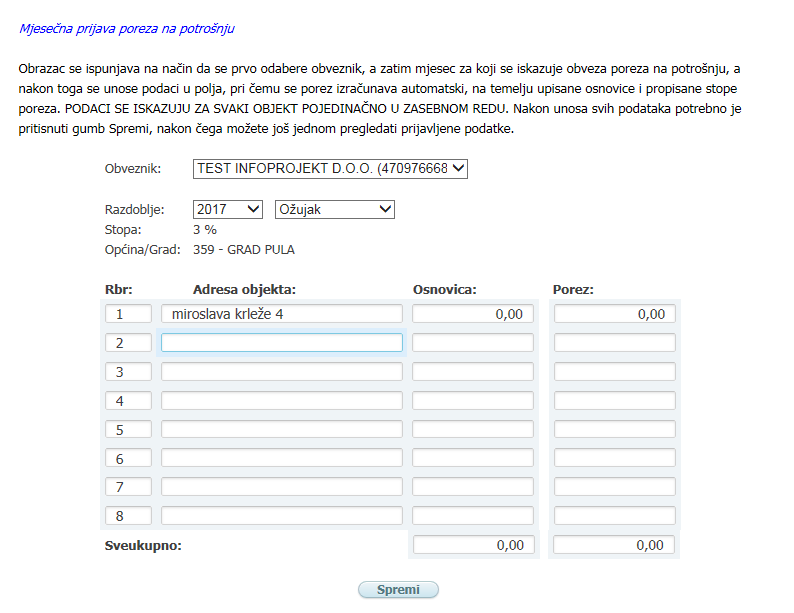 Prekontrolirati i poslati podatke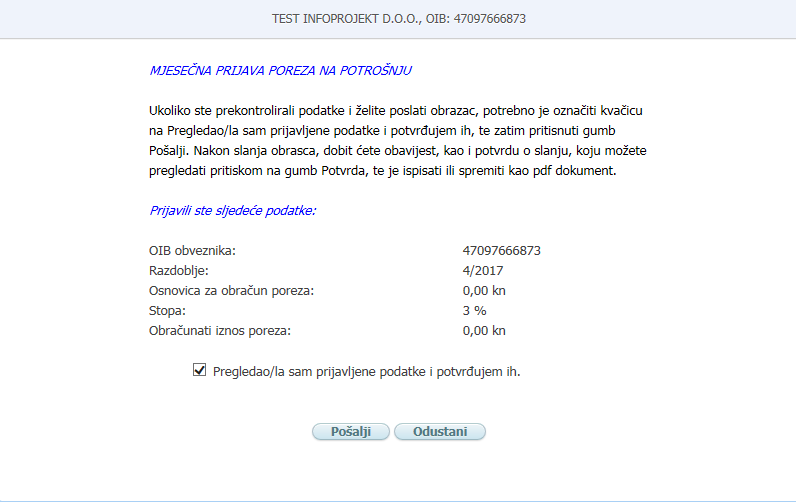 Prilikom prvog potpisivanja, potrebno je preuzeti aplikaciju na linku za preuzimanje (OVDJE).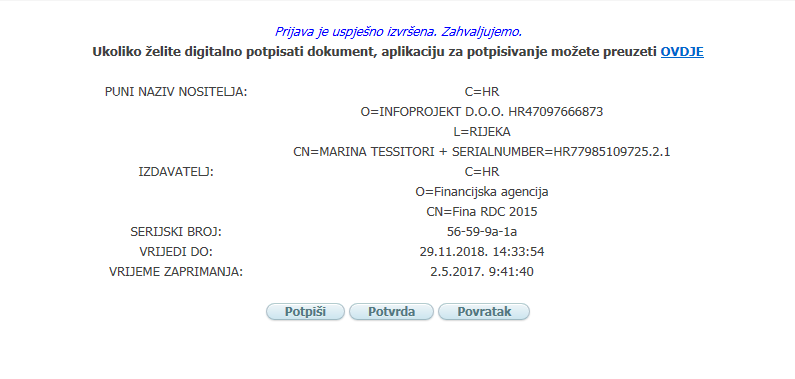 Otvoriti instalacijsku datoteku (Open).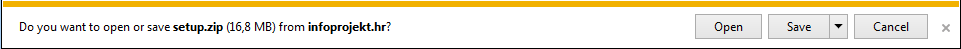 Pokrenuti instalaciju dvoklikom na datoteku setup.exe i pritisnuti gumb Run.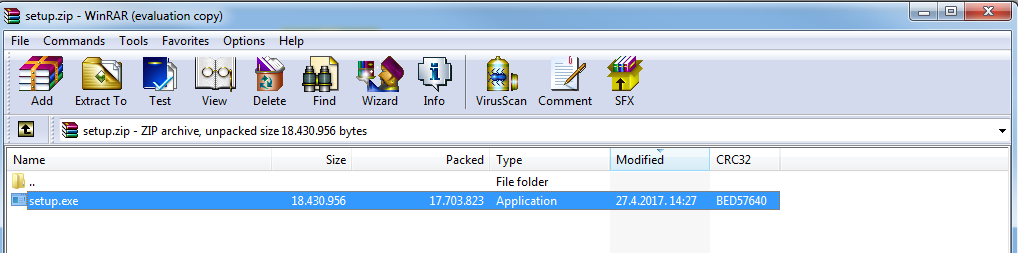 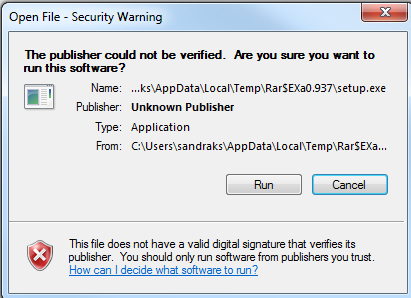 Instalirati aplikaciju.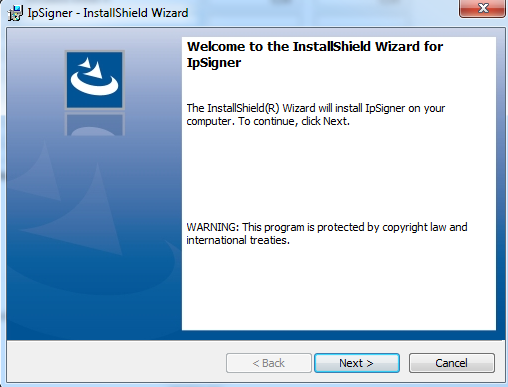 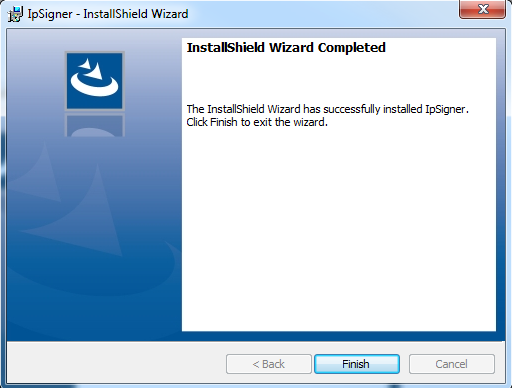 Za potpisivanje pritisnuti gumb Potpiši.Otvoriti obrazac.ipp kako bi potpisali upravo poslani obrazac prijave na potrošnju. (Open)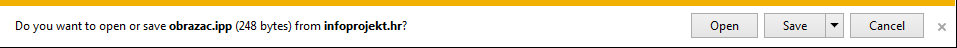 Potpisati obrazac za prijavu poreza putem aplikacije za potpisivanje pritiskom na gumb Potpiši.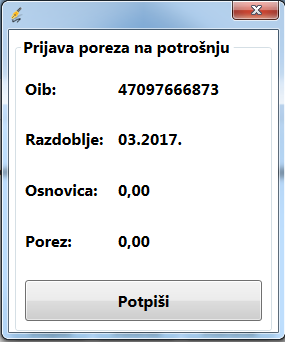 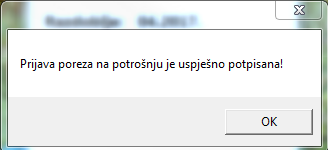 Pregledati (i ispisati) potpisani obrazac pritiskom na gumb Potvrda.Napomena:Nakon prvog preuzimanja aplikacije za potpisivanje, prilikom svakog sljedećeg potpisivanja obrasca nakon slanja podataka o mjesečnoj prijavi (korak 1.) ide se odmah na potpisivanje (korak 7.)  Obrazac je moguće i naknadno potpisati putem linka za pregled mjesečnih prijava (ali ne obrasce za razdoblje prije 04/2017):Odabrati mjesečnu prijavu pritiskom na gumb Detalji (sličica na početku reda).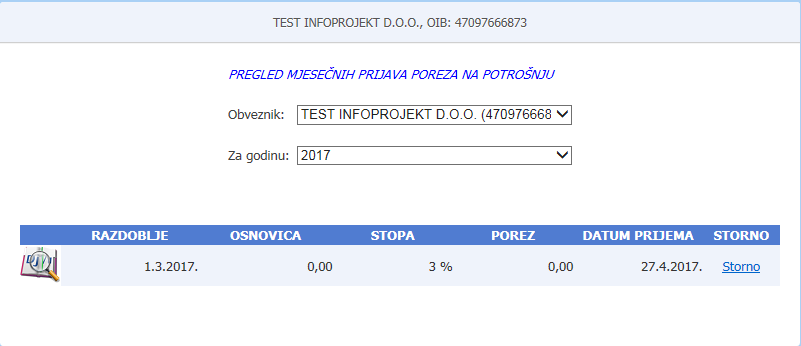 Prilikom prvog potpisivanja ovdje je moguće preuzeti aplikaciju, te potpisati obrazac pritiskom na gumb Potpiši.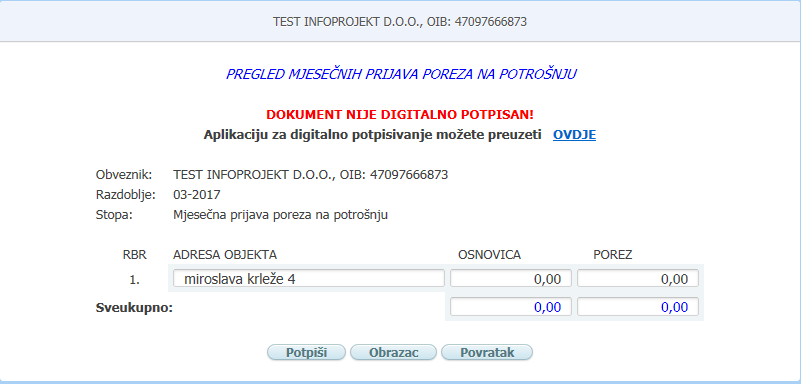 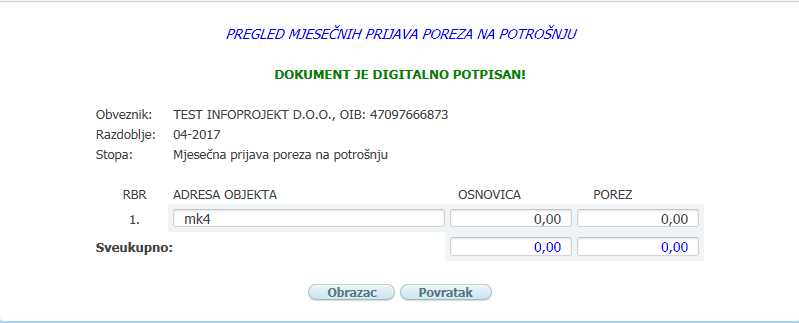 U slučaju poteškoća sa otvaranje datoteke obrazac.ipp:Ukoliko se datoteka obrazac.ipp ne uspije otvoriti automatski sa aplikacijom za potpisivanje, povezivanje se može izvršiti na sljedeći način:Spremiti datoteku obrazac.ipp na svoje računalo – gumb Save (Spremi)Desnim klikom na datoteku obrazac.ipp -> odabrati opciju Open with (Otvori sa)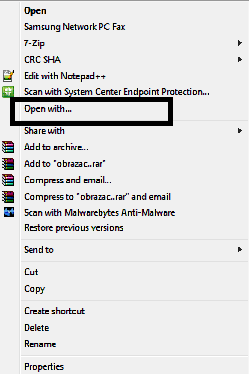 Pritisnuti gumb Browse (Traži)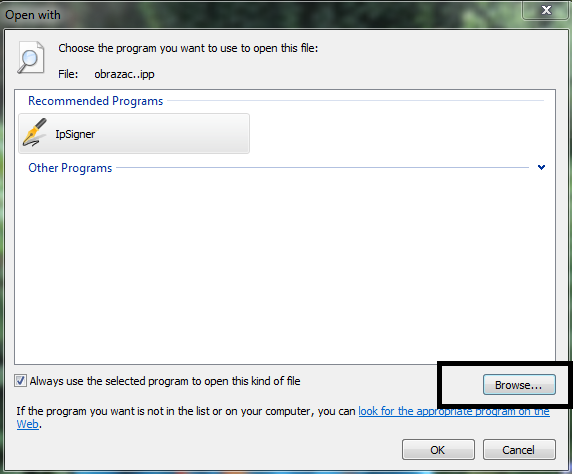 Odabrati datoteku IpSigner.exe koja se nalazi u mapi, te pritisnuti gumb Open (Otvori)C:\Program Files (x86)\INFOPROJEKT\IpSigner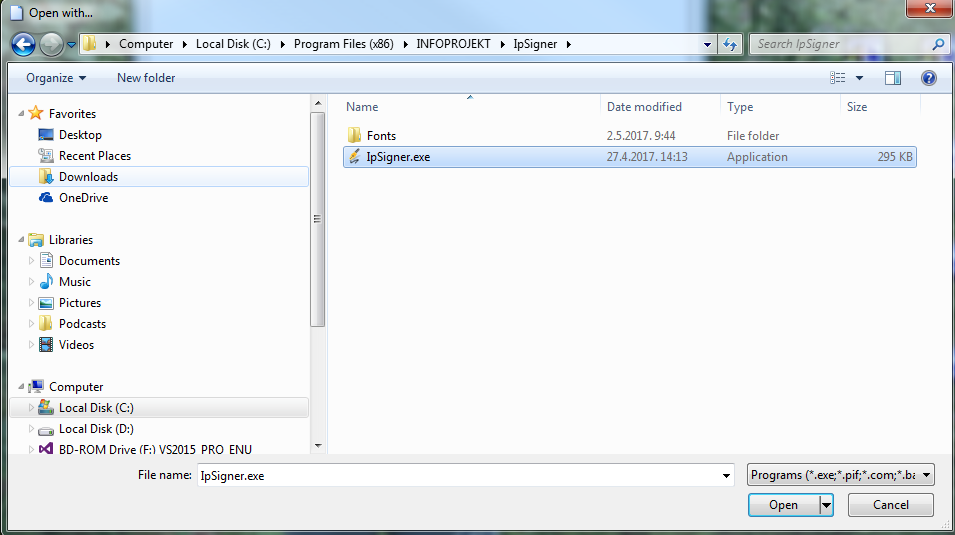 Odabrani program za otvaranje ipp datoteke sada je IpSigner.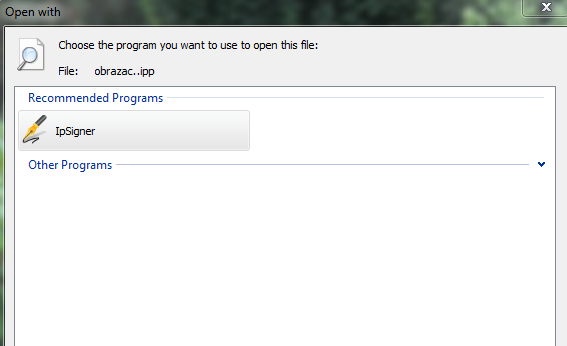 